                                  Пояснювальна записка                                            До проекту рішення                         « Про переоформлення особового рахунку»                     Обгрунтування необхідності прийняття рішення         Враховуючи заяви громадян та висновки громадської комісії з житлових питань, відділ квартирного обліку та приватизації житла виносить на розгляд виконавчого комітету проект рішення  «Про переоформлення особового рахунку». Дане рішення дозволить громадянці переоформити особовий рахунок на житлову квартиру, в якій вона зареєстрована та проживає.        Стан нормативно-правової бази у даній сфері правового регулювання       Даний проект рішення підготовлений на виконання  ст. 30, 42, 53, 59, 73 Закону України «Про місцеве самоврядування в Україні»; ст.106 Житлового Кодексу Української РСР. Регламенту виконавчого комітету Ніжинської міської ради Чернігівської області, затвердженого рішенням Ніжинської міської ради Чернігівської області VІІІ скликання від 24.12.2020 року                         № 27-4 / 2020.         Доповідати проект на засіданні буде начальник відділу квартирного обліку та приватизації житла Лях О.М. Начальник відділу квартирногообліку та приватизації житла                                                                О.М. ЛяхВізують:Начальник відділу квартирного обліку та приватизації житла                                                          О.М.ЛяхЗаступник міського голови з питань діяльності виконавчих органів ради		                                   С.С.Смага  Керуючий справами виконавчого комітетуНіжинської міської ради                                                                  В.В.Салогуб						                Начальник відділу юридично-кадровогозабезпечення                                                                                       В.О.Лега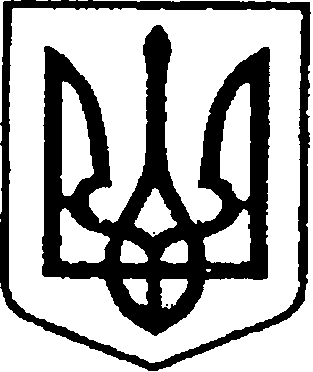                                        проект	     УКРАЇНА                                  ЧЕРНІГІВСЬКА ОБЛАСТЬ                  Н І Ж И Н С Ь К А    М І С Ь К А   Р А Д А         В И К О Н А В Ч И Й    К О М І Т Е ТР І Ш Е Н Н Явід                         р.	                м. Ніжин		                    № Про переоформлення особового рахункуВідповідно до статей 30, 42, 53, 59, 73 Закону України «Про місцеве самоврядування в Україні»; ст. 106  Житлового Кодексу України, Регламенту виконавчого комітету Ніжинської міської ради Чернігівської області, затвердженого рішенням Ніжинської міської ради Чернігівської області VІІІ скликання від 24.12. 2020 року   № 27-4 / 2020,   розглянувши заяву громадянки Барило Наталії Миколаївни та висновок громадської комісії з житлових питань, виконавчий комітет Ніжинської міської ради вирішив:      1. Дозволити Барило Наталії Миколаївні переоформити особовий рахунок на неприватизовану квартиру № … у  буд. № … корп…. по  вул. ….. в м.Ніжині, у зв’язку зі смертю основного квартиронаймача Нечваля Миколи Миколайовича   (підстава: заява Барило Н.М., копія свідоцтва про смерть Нечваля М.М. та довідка про склад зареєстрованих).      2. Начальнику відділу квартирного обліку та  приватизації житла                        Лях О.М. забезпечити оприлюднення даного рішення на офіційному сайті Ніжинської міської ради протягом 5 робочих днів з дня його прийняття.       3. Контроль за виконанням даного рішення покласти на заступника міського голови з питань діяльності виконавчих органів ради Смагу С.С. Міський голова						              Олександр КОДОЛА